                          高一自主學習 週三(5-7節)  課程說明【高一自主學習 9月1日 週三5-7節提醒】各位高一導師好，9月1日 週三5-7節課程為:線上演講-高中新型態的學習-自主學習計畫1.需借用電腦者，請週三中午12:00~13:00請學生先至圖書館借筆電2.網路部分，請老師們使用自己的帳密(@stu.nknush.kh.edu.tw)、連接學校無線網路。3.有網路連線問題,請隨時撥分機555或559        ！謝謝大家！選課時程:前三週課程-學生原班教室線上聽課程說明請任課老師協助,教室秩序維護與點名    (三)第四至六週課程:選課完畢，同學至各分組教室上課   國立高師大附中110學年度第一學期高中一年級彈性時間自主學習申請表高一自主學習內容及各週規畫           班級:       座號:    姓名:           9月8日5-7節,課程內容與選課說明,選課開始9月15日選課結束, 公布選課結果, 五校微課程選課名單確定,回報9月22日自主學習各分組正式上課,書面加退選開始(五校微課程無)9月27日加退選結束,自主學習名單確定第1週  0901線上演講-高中新型態的學習-自主學習計畫(許峰銘)線上演講-高中新型態的學習-自主學習計畫(許峰銘)線上演講-高中新型態的學習-自主學習計畫(許峰銘)線上演講-高中新型態的學習-自主學習計畫(許峰銘)線上演講-高中新型態的學習-自主學習計畫(許峰銘)線上演講-高中新型態的學習-自主學習計畫(許峰銘)線上演講-高中新型態的學習-自主學習計畫(許峰銘)班級高一仁高一義高一禮高一智高一信高一忠高一孝高一和點名老師歐恩盈劉俊憲廖玉釵莊翎欣吳品玫簡聿成何昊靜劉國芬第2週0908線上演講-自主學習選課說明會(簡聿成+許峰銘)線上演講-自主學習選課說明會(簡聿成+許峰銘)線上演講-自主學習選課說明會(簡聿成+許峰銘)線上演講-自主學習選課說明會(簡聿成+許峰銘)線上演講-自主學習選課說明會(簡聿成+許峰銘)線上演講-自主學習選課說明會(簡聿成+許峰銘)線上演講-自主學習選課說明會(簡聿成+許峰銘)班級高一仁高一義高一禮高一智高一信高一忠高一孝高一和點名老師歐恩盈劉俊憲廖玉釵莊翎欣吳品玫許峰銘何昊靜劉國芬第3週0915線上演講-高雄市立圖書館館藏資源演講線上演講-高雄市立圖書館館藏資源演講線上演講-高雄市立圖書館館藏資源演講線上演講-高雄市立圖書館館藏資源演講線上演講-高雄市立圖書館館藏資源演講線上演講-高雄市立圖書館館藏資源演講線上演講-高雄市立圖書館館藏資源演講班級高一仁高一義高一禮高一智高一信高一忠高一孝高一和點名老師歐恩盈劉俊憲廖玉釵莊翎欣吳品玫許峰銘何昊靜劉國芬第4週0922自主學習計畫方向確立/撰寫—任課教師安排五校微課程留校3週課程開始第5週0929自主學習計畫方向確立/撰寫—任課教師安排-書面加退選完成五校微課程留校3週課程第二週第6週1006自主學習計畫方向確立/撰寫—任課教師安排五校微課程留校3週課程第三週                   繳交自主學習計畫申請表第7週1016第一次段考第8週1020任課教師安排，五校微課程開始至外校上課申請人班級mailmail學習型態 □ 學科自學  □  技能學習  □ 志工關懷  □ 實作作品  □ 媒體創作                        □ 專題研究  □  行動方案  □ 參與競賽或活動         □ 其他：               □ 學科自學  □  技能學習  □ 志工關懷  □ 實作作品  □ 媒體創作                        □ 專題研究  □  行動方案  □ 參與競賽或活動         □ 其他：               □ 學科自學  □  技能學習  □ 志工關懷  □ 實作作品  □ 媒體創作                        □ 專題研究  □  行動方案  □ 參與競賽或活動         □ 其他：               □ 學科自學  □  技能學習  □ 志工關懷  □ 實作作品  □ 媒體創作                        □ 專題研究  □  行動方案  □ 參與競賽或活動         □ 其他：               □ 學科自學  □  技能學習  □ 志工關懷  □ 實作作品  □ 媒體創作                        □ 專題研究  □  行動方案  □ 參與競賽或活動         □ 其他：               □ 學科自學  □  技能學習  □ 志工關懷  □ 實作作品  □ 媒體創作                        □ 專題研究  □  行動方案  □ 參與競賽或活動         □ 其他：               □ 學科自學  □  技能學習  □ 志工關懷  □ 實作作品  □ 媒體創作                        □ 專題研究  □  行動方案  □ 參與競賽或活動         □ 其他：               □ 學科自學  □  技能學習  □ 志工關懷  □ 實作作品  □ 媒體創作                        □ 專題研究  □  行動方案  □ 參與競賽或活動         □ 其他：               □ 學科自學  □  技能學習  □ 志工關懷  □ 實作作品  □ 媒體創作                        □ 專題研究  □  行動方案  □ 參與競賽或活動         □ 其他：               □ 學科自學  □  技能學習  □ 志工關懷  □ 實作作品  □ 媒體創作                        □ 專題研究  □  行動方案  □ 參與競賽或活動         □ 其他：               □ 學科自學  □  技能學習  □ 志工關懷  □ 實作作品  □ 媒體創作                        □ 專題研究  □  行動方案  □ 參與競賽或活動         □ 其他：              學習主題課程類型□ 自主學習(每學期36小時)     □ 充實+自主(每學期18小時) □ 補強+自主(每學期18小時)    □ 微課程+自主(每學期18小時)□ 自主學習(每學期36小時)     □ 充實+自主(每學期18小時) □ 補強+自主(每學期18小時)    □ 微課程+自主(每學期18小時)□ 自主學習(每學期36小時)     □ 充實+自主(每學期18小時) □ 補強+自主(每學期18小時)    □ 微課程+自主(每學期18小時)□ 自主學習(每學期36小時)     □ 充實+自主(每學期18小時) □ 補強+自主(每學期18小時)    □ 微課程+自主(每學期18小時)□ 自主學習(每學期36小時)     □ 充實+自主(每學期18小時) □ 補強+自主(每學期18小時)    □ 微課程+自主(每學期18小時)□ 自主學習(每學期36小時)     □ 充實+自主(每學期18小時) □ 補強+自主(每學期18小時)    □ 微課程+自主(每學期18小時)□ 自主學習(每學期36小時)     □ 充實+自主(每學期18小時) □ 補強+自主(每學期18小時)    □ 微課程+自主(每學期18小時)□ 自主學習(每學期36小時)     □ 充實+自主(每學期18小時) □ 補強+自主(每學期18小時)    □ 微課程+自主(每學期18小時)□ 自主學習(每學期36小時)     □ 充實+自主(每學期18小時) □ 補強+自主(每學期18小時)    □ 微課程+自主(每學期18小時)□ 自主學習(每學期36小時)     □ 充實+自主(每學期18小時) □ 補強+自主(每學期18小時)    □ 微課程+自主(每學期18小時)□ 自主學習(每學期36小時)     □ 充實+自主(每學期18小時) □ 補強+自主(每學期18小時)    □ 微課程+自主(每學期18小時)計畫動機（描述計畫緣起、背景或為何規劃此計畫的原因）（描述計畫緣起、背景或為何規劃此計畫的原因）（描述計畫緣起、背景或為何規劃此計畫的原因）（描述計畫緣起、背景或為何規劃此計畫的原因）（描述計畫緣起、背景或為何規劃此計畫的原因）（描述計畫緣起、背景或為何規劃此計畫的原因）（描述計畫緣起、背景或為何規劃此計畫的原因）（描述計畫緣起、背景或為何規劃此計畫的原因）（描述計畫緣起、背景或為何規劃此計畫的原因）（描述計畫緣起、背景或為何規劃此計畫的原因）（描述計畫緣起、背景或為何規劃此計畫的原因）期望成果(請依學習主題，訂定預期達成的成果及呈現方式)(請依學習主題，訂定預期達成的成果及呈現方式)(請依學習主題，訂定預期達成的成果及呈現方式)(請依學習主題，訂定預期達成的成果及呈現方式)(請依學習主題，訂定預期達成的成果及呈現方式)(請依學習主題，訂定預期達成的成果及呈現方式)(請依學習主題，訂定預期達成的成果及呈現方式)(請依學習主題，訂定預期達成的成果及呈現方式)(請依學習主題，訂定預期達成的成果及呈現方式)(請依學習主題，訂定預期達成的成果及呈現方式)(請依學習主題，訂定預期達成的成果及呈現方式)成果呈現□ 海報報告   □  技能展示   □ 影片記錄   □ 實作展示   □ 媒體平台   □  參與競賽或活動           □ 其他：              □ 海報報告   □  技能展示   □ 影片記錄   □ 實作展示   □ 媒體平台   □  參與競賽或活動           □ 其他：              □ 海報報告   □  技能展示   □ 影片記錄   □ 實作展示   □ 媒體平台   □  參與競賽或活動           □ 其他：              □ 海報報告   □  技能展示   □ 影片記錄   □ 實作展示   □ 媒體平台   □  參與競賽或活動           □ 其他：              □ 海報報告   □  技能展示   □ 影片記錄   □ 實作展示   □ 媒體平台   □  參與競賽或活動           □ 其他：              □ 海報報告   □  技能展示   □ 影片記錄   □ 實作展示   □ 媒體平台   □  參與競賽或活動           □ 其他：              □ 海報報告   □  技能展示   □ 影片記錄   □ 實作展示   □ 媒體平台   □  參與競賽或活動           □ 其他：              □ 海報報告   □  技能展示   □ 影片記錄   □ 實作展示   □ 媒體平台   □  參與競賽或活動           □ 其他：              □ 海報報告   □  技能展示   □ 影片記錄   □ 實作展示   □ 媒體平台   □  參與競賽或活動           □ 其他：              □ 海報報告   □  技能展示   □ 影片記錄   □ 實作展示   □ 媒體平台   □  參與競賽或活動           □ 其他：              □ 海報報告   □  技能展示   □ 影片記錄   □ 實作展示   □ 媒體平台   □  參與競賽或活動           □ 其他：              使用之學習資源（使用之學習教材/書籍等）（使用之學習教材/書籍等）（使用之學習教材/書籍等）（使用之學習教材/書籍等）（使用之學習教材/書籍等）（使用之學習教材/書籍等）（使用之學習教材/書籍等）（使用之學習教材/書籍等）（使用之學習教材/書籍等）（使用之學習教材/書籍等）（使用之學習教材/書籍等）使用之學習工具(須與上課前自備或借用完成)(須與上課前自備或借用完成)(須與上課前自備或借用完成)(須與上課前自備或借用完成)(須與上課前自備或借用完成)(須與上課前自備或借用完成)(須與上課前自備或借用完成)(須與上課前自備或借用完成)(須與上課前自備或借用完成)(須與上課前自備或借用完成)(須與上課前自備或借用完成)自主學習規畫如週次規劃表-我的規劃特點是:如週次規劃表-我的規劃特點是:如週次規劃表-我的規劃特點是:如週次規劃表-我的規劃特點是:如週次規劃表-我的規劃特點是:如週次規劃表-我的規劃特點是:如週次規劃表-我的規劃特點是:如週次規劃表-我的規劃特點是:如週次規劃表-我的規劃特點是:如週次規劃表-我的規劃特點是:如週次規劃表-我的規劃特點是:1申請人簽名2家長簽名2家長簽名2家長簽名3導師簽名3導師簽名3導師簽名4指導教師5圖書館5圖書館5圖書館6評估小組6評估小組6評估小組□優秀文字敘述指導老師簽名□優秀文字敘述指導老師簽名□通過文字敘述指導老師簽名□通過文字敘述指導老師簽名□通過文字敘述指導老師簽名□通過文字敘述指導老師簽名□尚待完成文字敘述指導老師簽名□尚待完成文字敘述指導老師簽名□尚待完成文字敘述指導老師簽名□尚待完成文字敘述指導老師簽名□不通過文字敘述指導老師簽名□不通過文字敘述指導老師簽名※注意事項※※注意事項※※注意事項※※注意事項※※注意事項※※注意事項※※注意事項※※注意事項※※注意事項※※注意事項※※注意事項※※注意事項※1.學生申請自主學習者，應填妥本表及徵得指導教師同意簽章後，連同相關規畫資料，於行政單位規定日之期前將此表單正本送交「圖書館」；並自行影印留存。2.自主學習時段如有離開教室的學習需求，請學生務必佩掛證件，以便認證身分及課程。3.自主學習計畫書請於前三週內指導學生撰寫完成並簽名(導師、家長)，學期中存查於指導老師處，以便掌握學生學習內容及進度。4.期末成果報告分享與回饋內容為:指導老師將班級自主學習計畫送交審查後發回並請學生上傳。1.學生申請自主學習者，應填妥本表及徵得指導教師同意簽章後，連同相關規畫資料，於行政單位規定日之期前將此表單正本送交「圖書館」；並自行影印留存。2.自主學習時段如有離開教室的學習需求，請學生務必佩掛證件，以便認證身分及課程。3.自主學習計畫書請於前三週內指導學生撰寫完成並簽名(導師、家長)，學期中存查於指導老師處，以便掌握學生學習內容及進度。4.期末成果報告分享與回饋內容為:指導老師將班級自主學習計畫送交審查後發回並請學生上傳。1.學生申請自主學習者，應填妥本表及徵得指導教師同意簽章後，連同相關規畫資料，於行政單位規定日之期前將此表單正本送交「圖書館」；並自行影印留存。2.自主學習時段如有離開教室的學習需求，請學生務必佩掛證件，以便認證身分及課程。3.自主學習計畫書請於前三週內指導學生撰寫完成並簽名(導師、家長)，學期中存查於指導老師處，以便掌握學生學習內容及進度。4.期末成果報告分享與回饋內容為:指導老師將班級自主學習計畫送交審查後發回並請學生上傳。1.學生申請自主學習者，應填妥本表及徵得指導教師同意簽章後，連同相關規畫資料，於行政單位規定日之期前將此表單正本送交「圖書館」；並自行影印留存。2.自主學習時段如有離開教室的學習需求，請學生務必佩掛證件，以便認證身分及課程。3.自主學習計畫書請於前三週內指導學生撰寫完成並簽名(導師、家長)，學期中存查於指導老師處，以便掌握學生學習內容及進度。4.期末成果報告分享與回饋內容為:指導老師將班級自主學習計畫送交審查後發回並請學生上傳。1.學生申請自主學習者，應填妥本表及徵得指導教師同意簽章後，連同相關規畫資料，於行政單位規定日之期前將此表單正本送交「圖書館」；並自行影印留存。2.自主學習時段如有離開教室的學習需求，請學生務必佩掛證件，以便認證身分及課程。3.自主學習計畫書請於前三週內指導學生撰寫完成並簽名(導師、家長)，學期中存查於指導老師處，以便掌握學生學習內容及進度。4.期末成果報告分享與回饋內容為:指導老師將班級自主學習計畫送交審查後發回並請學生上傳。1.學生申請自主學習者，應填妥本表及徵得指導教師同意簽章後，連同相關規畫資料，於行政單位規定日之期前將此表單正本送交「圖書館」；並自行影印留存。2.自主學習時段如有離開教室的學習需求，請學生務必佩掛證件，以便認證身分及課程。3.自主學習計畫書請於前三週內指導學生撰寫完成並簽名(導師、家長)，學期中存查於指導老師處，以便掌握學生學習內容及進度。4.期末成果報告分享與回饋內容為:指導老師將班級自主學習計畫送交審查後發回並請學生上傳。1.學生申請自主學習者，應填妥本表及徵得指導教師同意簽章後，連同相關規畫資料，於行政單位規定日之期前將此表單正本送交「圖書館」；並自行影印留存。2.自主學習時段如有離開教室的學習需求，請學生務必佩掛證件，以便認證身分及課程。3.自主學習計畫書請於前三週內指導學生撰寫完成並簽名(導師、家長)，學期中存查於指導老師處，以便掌握學生學習內容及進度。4.期末成果報告分享與回饋內容為:指導老師將班級自主學習計畫送交審查後發回並請學生上傳。1.學生申請自主學習者，應填妥本表及徵得指導教師同意簽章後，連同相關規畫資料，於行政單位規定日之期前將此表單正本送交「圖書館」；並自行影印留存。2.自主學習時段如有離開教室的學習需求，請學生務必佩掛證件，以便認證身分及課程。3.自主學習計畫書請於前三週內指導學生撰寫完成並簽名(導師、家長)，學期中存查於指導老師處，以便掌握學生學習內容及進度。4.期末成果報告分享與回饋內容為:指導老師將班級自主學習計畫送交審查後發回並請學生上傳。1.學生申請自主學習者，應填妥本表及徵得指導教師同意簽章後，連同相關規畫資料，於行政單位規定日之期前將此表單正本送交「圖書館」；並自行影印留存。2.自主學習時段如有離開教室的學習需求，請學生務必佩掛證件，以便認證身分及課程。3.自主學習計畫書請於前三週內指導學生撰寫完成並簽名(導師、家長)，學期中存查於指導老師處，以便掌握學生學習內容及進度。4.期末成果報告分享與回饋內容為:指導老師將班級自主學習計畫送交審查後發回並請學生上傳。1.學生申請自主學習者，應填妥本表及徵得指導教師同意簽章後，連同相關規畫資料，於行政單位規定日之期前將此表單正本送交「圖書館」；並自行影印留存。2.自主學習時段如有離開教室的學習需求，請學生務必佩掛證件，以便認證身分及課程。3.自主學習計畫書請於前三週內指導學生撰寫完成並簽名(導師、家長)，學期中存查於指導老師處，以便掌握學生學習內容及進度。4.期末成果報告分享與回饋內容為:指導老師將班級自主學習計畫送交審查後發回並請學生上傳。1.學生申請自主學習者，應填妥本表及徵得指導教師同意簽章後，連同相關規畫資料，於行政單位規定日之期前將此表單正本送交「圖書館」；並自行影印留存。2.自主學習時段如有離開教室的學習需求，請學生務必佩掛證件，以便認證身分及課程。3.自主學習計畫書請於前三週內指導學生撰寫完成並簽名(導師、家長)，學期中存查於指導老師處，以便掌握學生學習內容及進度。4.期末成果報告分享與回饋內容為:指導老師將班級自主學習計畫送交審查後發回並請學生上傳。1.學生申請自主學習者，應填妥本表及徵得指導教師同意簽章後，連同相關規畫資料，於行政單位規定日之期前將此表單正本送交「圖書館」；並自行影印留存。2.自主學習時段如有離開教室的學習需求，請學生務必佩掛證件，以便認證身分及課程。3.自主學習計畫書請於前三週內指導學生撰寫完成並簽名(導師、家長)，學期中存查於指導老師處，以便掌握學生學習內容及進度。4.期末成果報告分享與回饋內容為:指導老師將班級自主學習計畫送交審查後發回並請學生上傳。週次日期預定之自主學習內容及進度使用之教材、工具、資源檢核第1週0901自主學習計畫線上演講筆記檢核第2週0908自主學習選課說明會筆記檢核第3週0915高雄市立圖書館館藏資源演講筆記檢核第4週0922自主學習計畫方向確立/撰寫五校微課程留校3週課程開始自主學習各分組正式上課指導老師簽名第5週0929家長簽名第6週1006繳交自主學習計畫申請表導師簽名第7週1016第一次段考不上課第8週1020五校微課程開始上課第9週1027第10週1103第11週1110第12週1117第13週1124第14週第二次段考1201段考周四五第15週1208第16週1215第17週1222第18週1229第19週0105第20週0112第21週0119第三次段考不上課自主學習計畫書以電腦繕打,往後加頁,撰寫自主學習報告,轉成PDF檔後,可在學期結束後兩週內,上傳學習歷程檔案,多元表現部分成果自主學習計畫書以電腦繕打,往後加頁,撰寫自主學習報告,轉成PDF檔後,可在學期結束後兩週內,上傳學習歷程檔案,多元表現部分成果自主學習計畫書以電腦繕打,往後加頁,撰寫自主學習報告,轉成PDF檔後,可在學期結束後兩週內,上傳學習歷程檔案,多元表現部分成果自主學習計畫書以電腦繕打,往後加頁,撰寫自主學習報告,轉成PDF檔後,可在學期結束後兩週內,上傳學習歷程檔案,多元表現部分成果自主學習計畫書以電腦繕打,往後加頁,撰寫自主學習報告,轉成PDF檔後,可在學期結束後兩週內,上傳學習歷程檔案,多元表現部分成果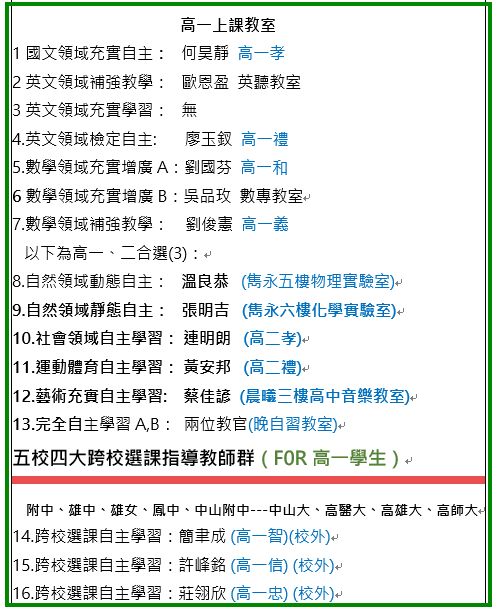 